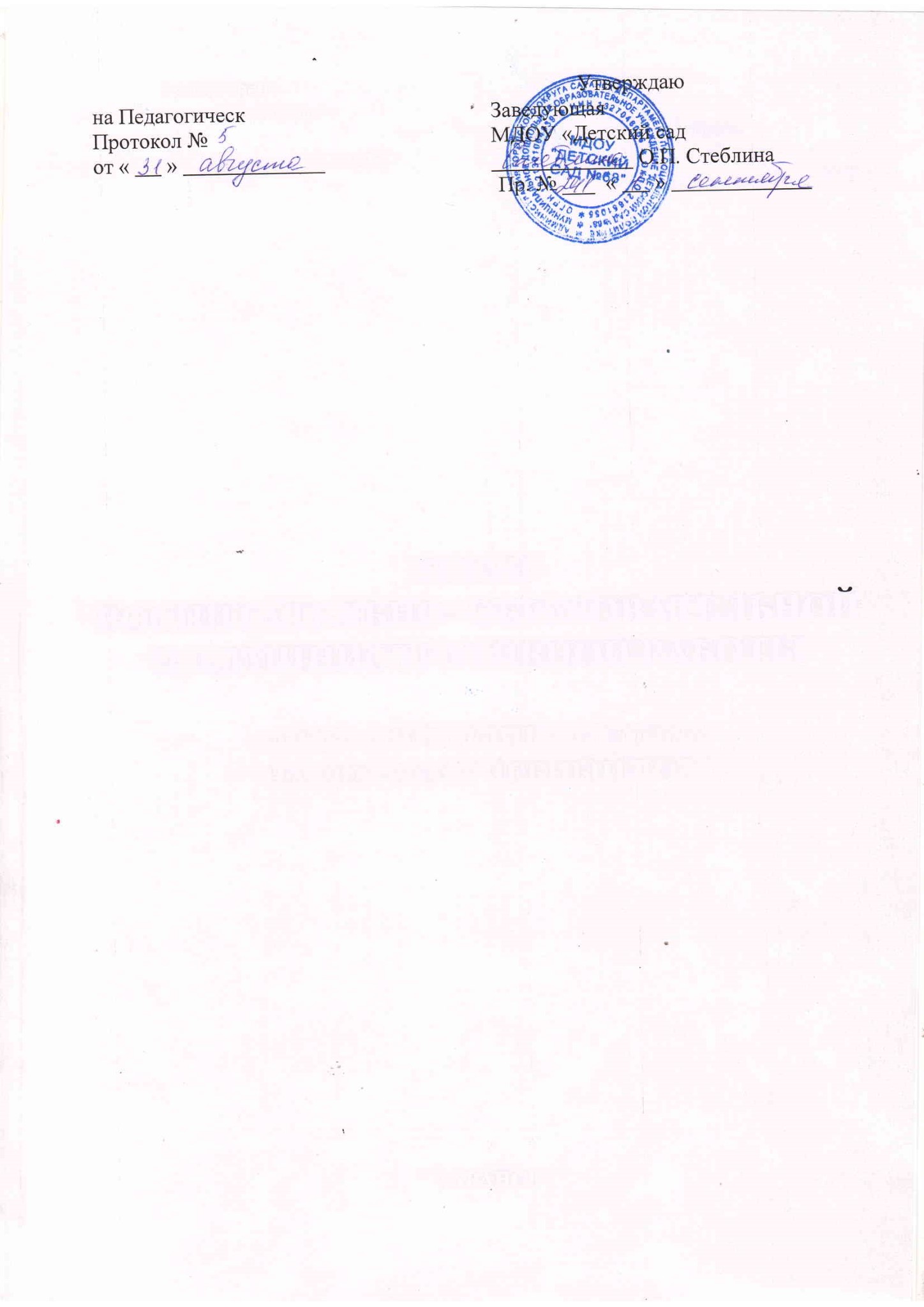 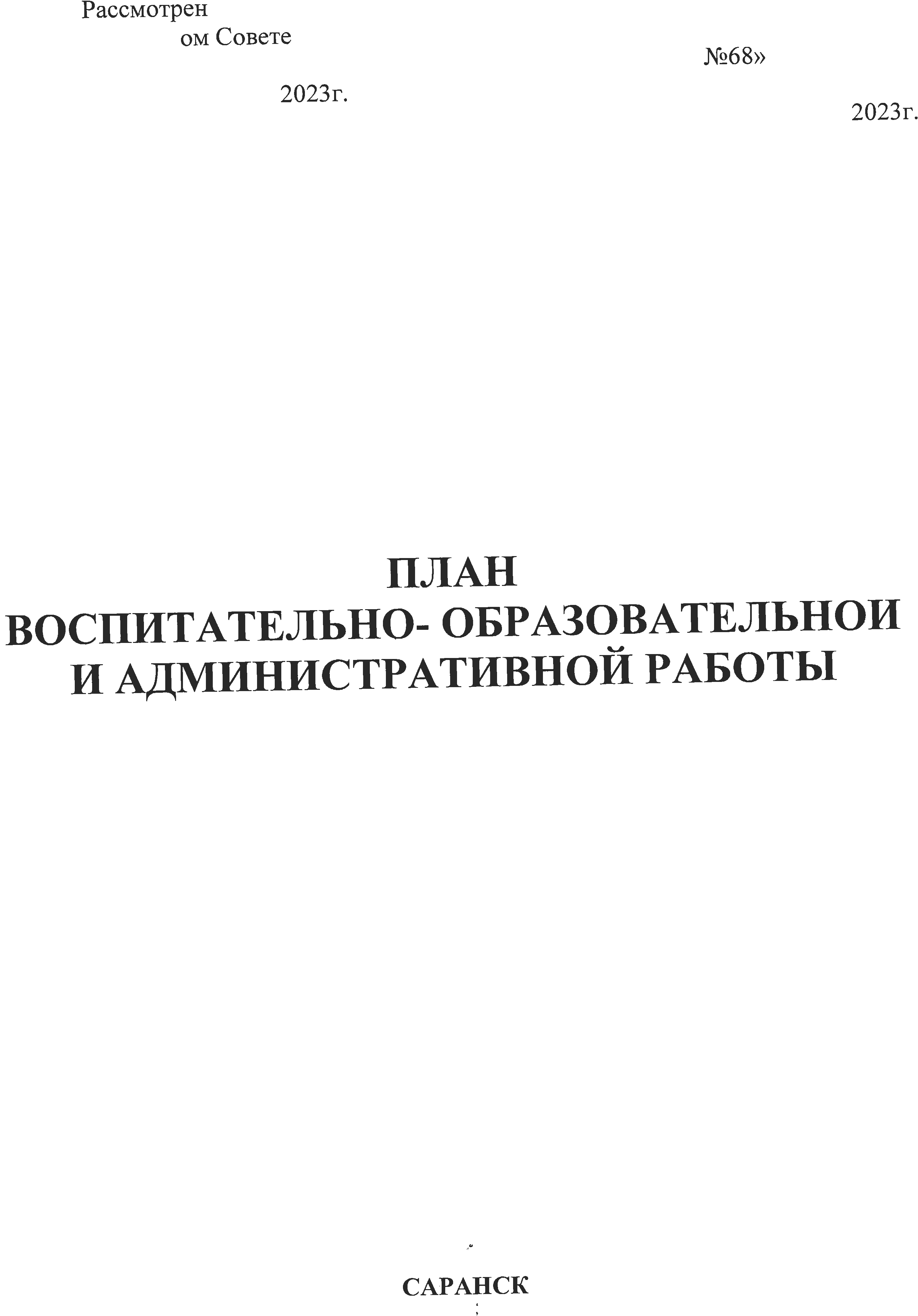 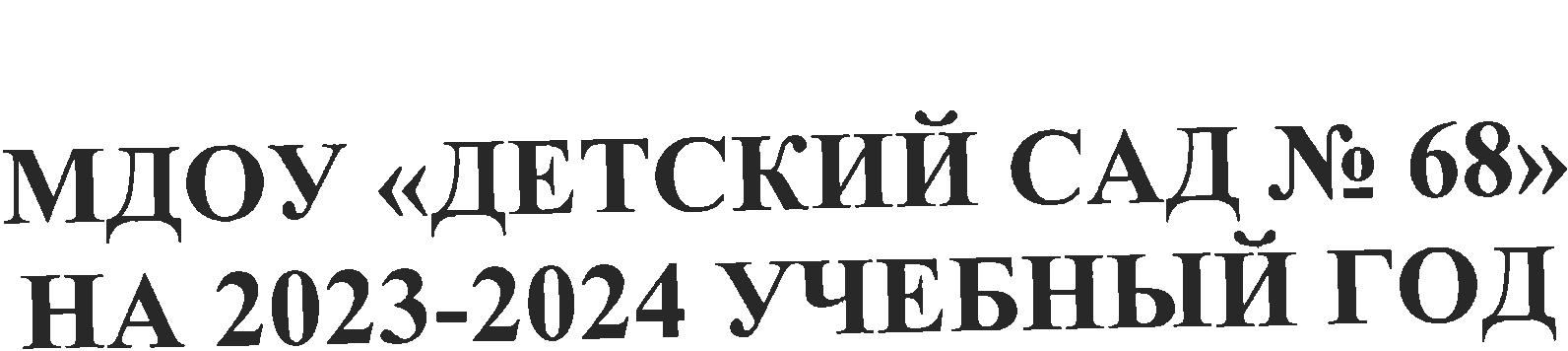 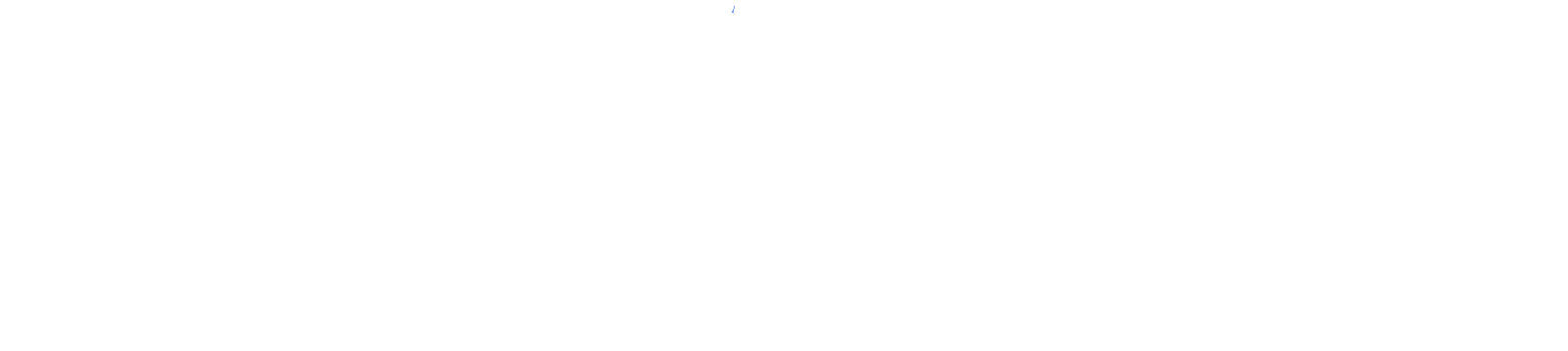 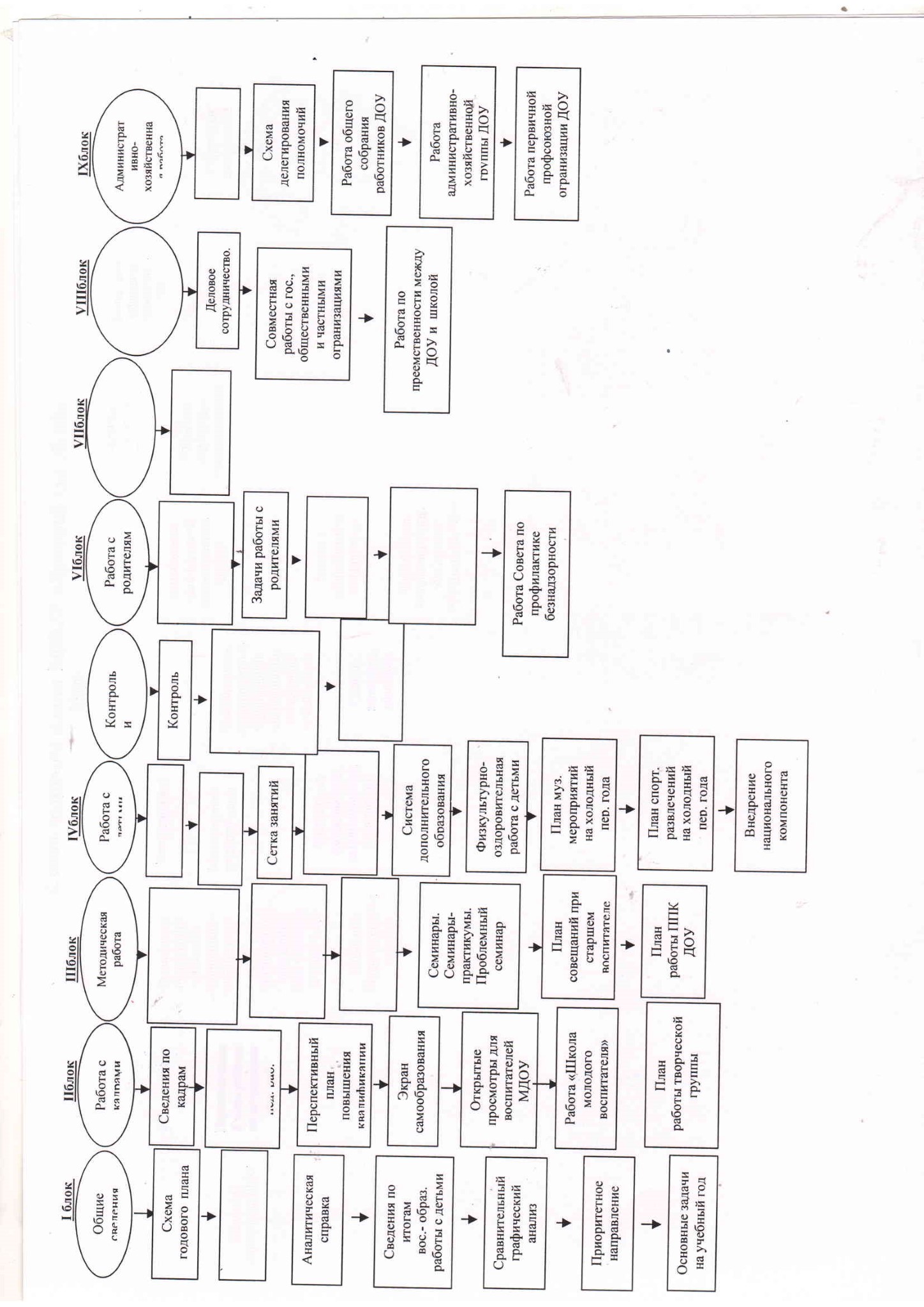 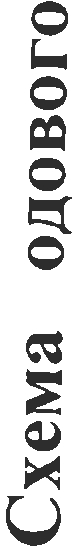 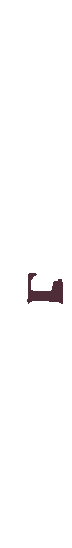 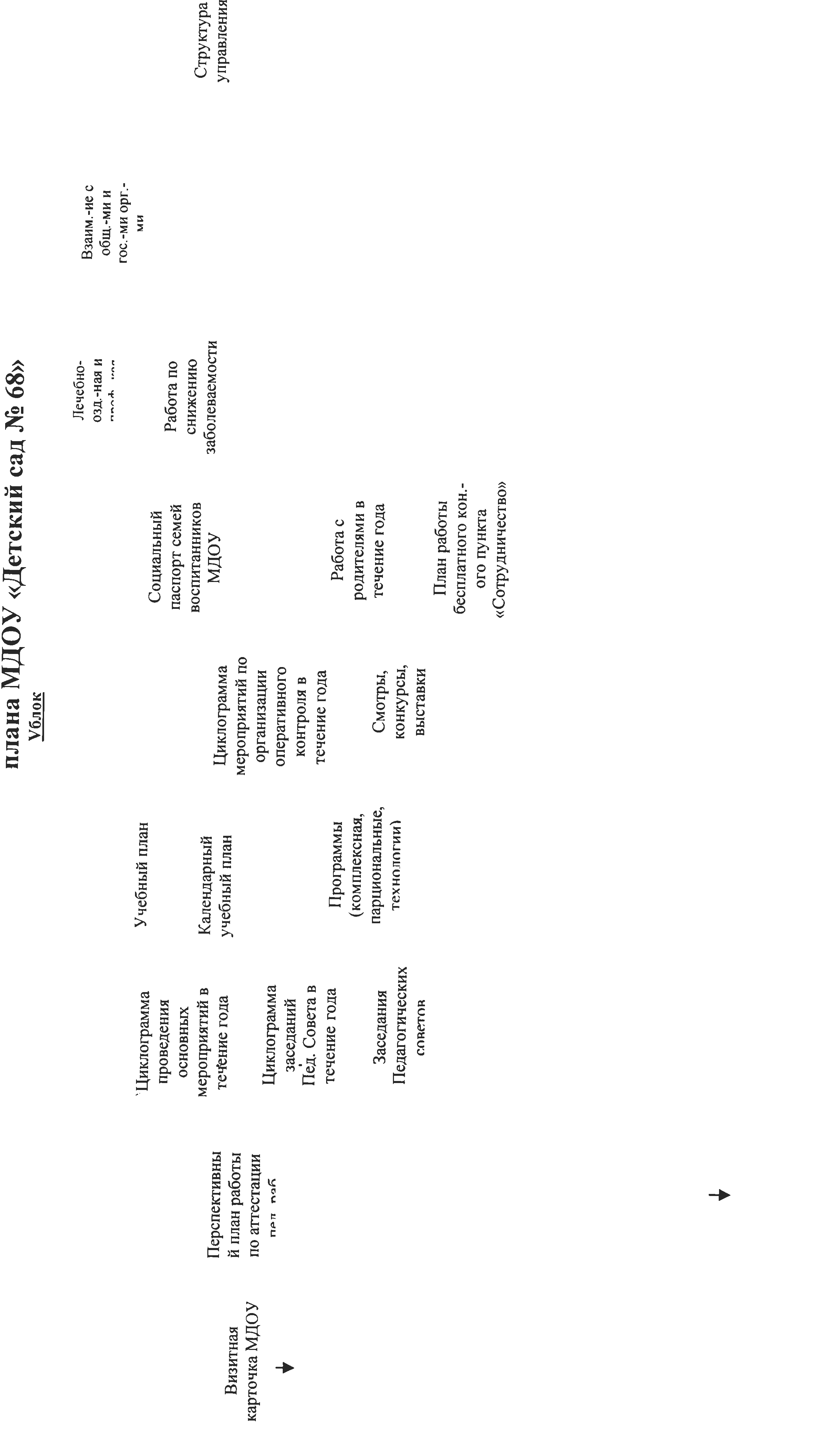 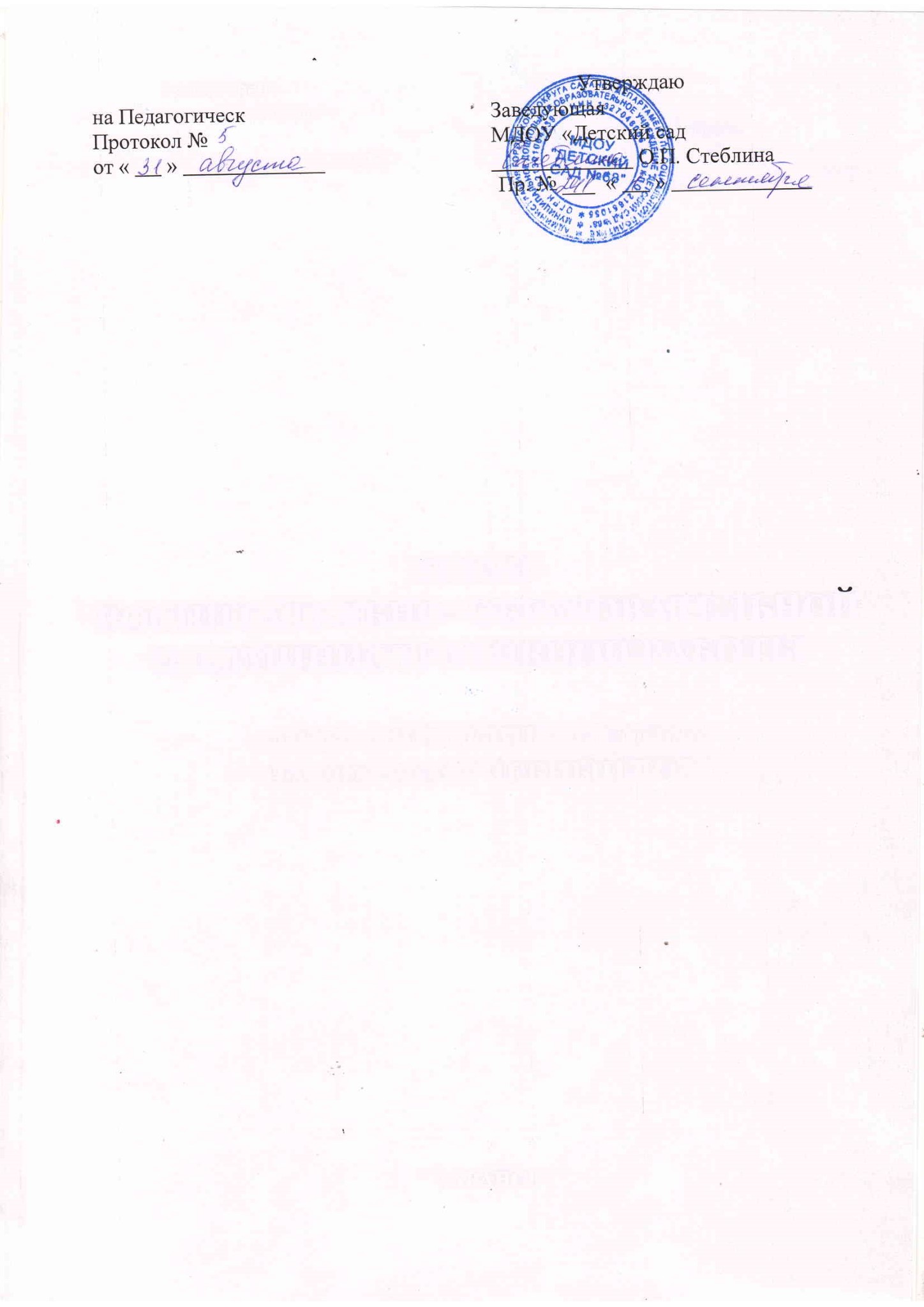 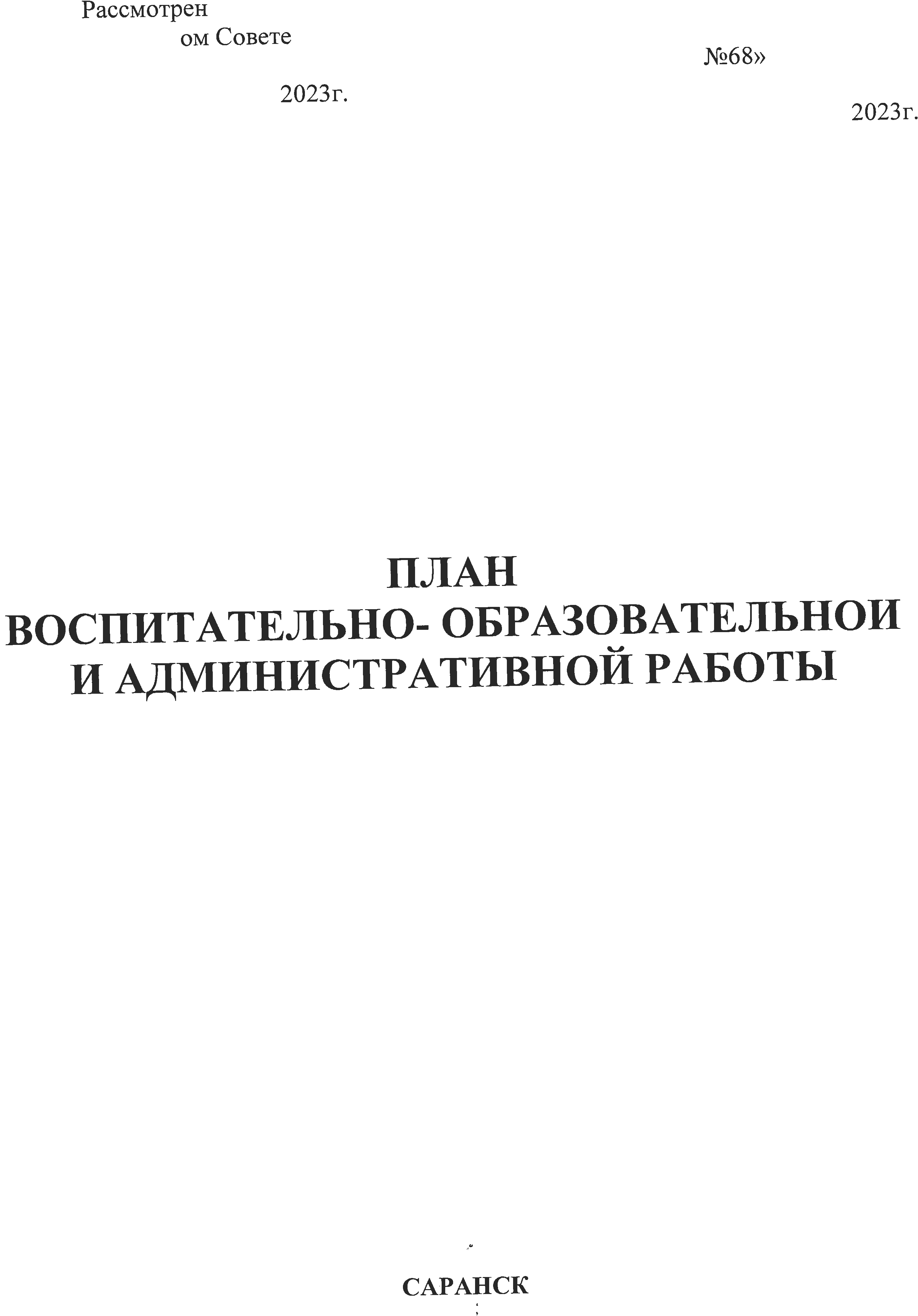 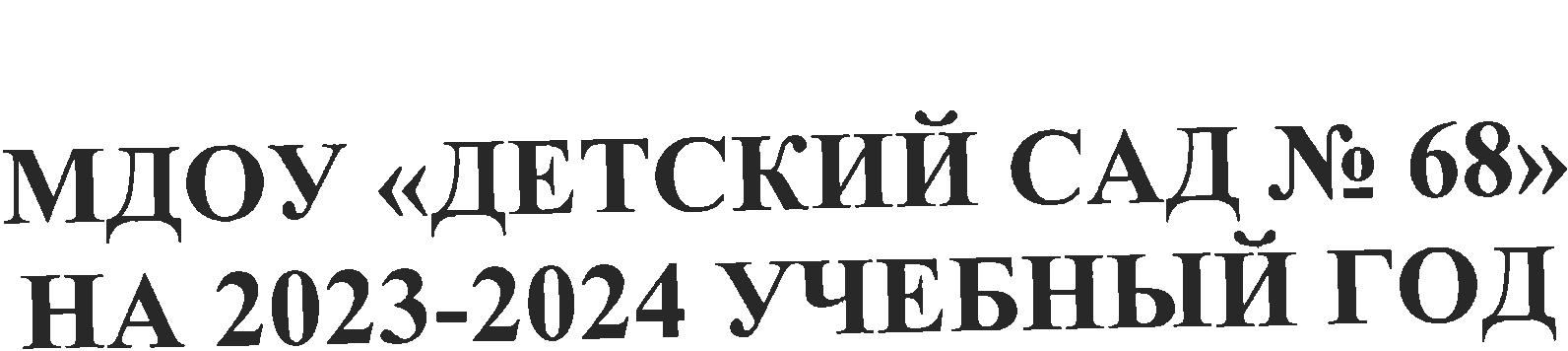 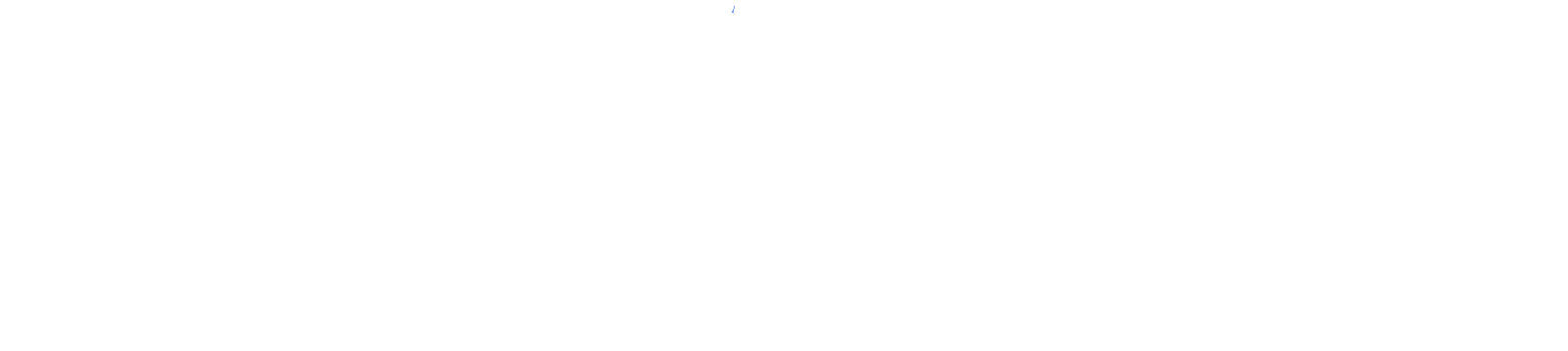 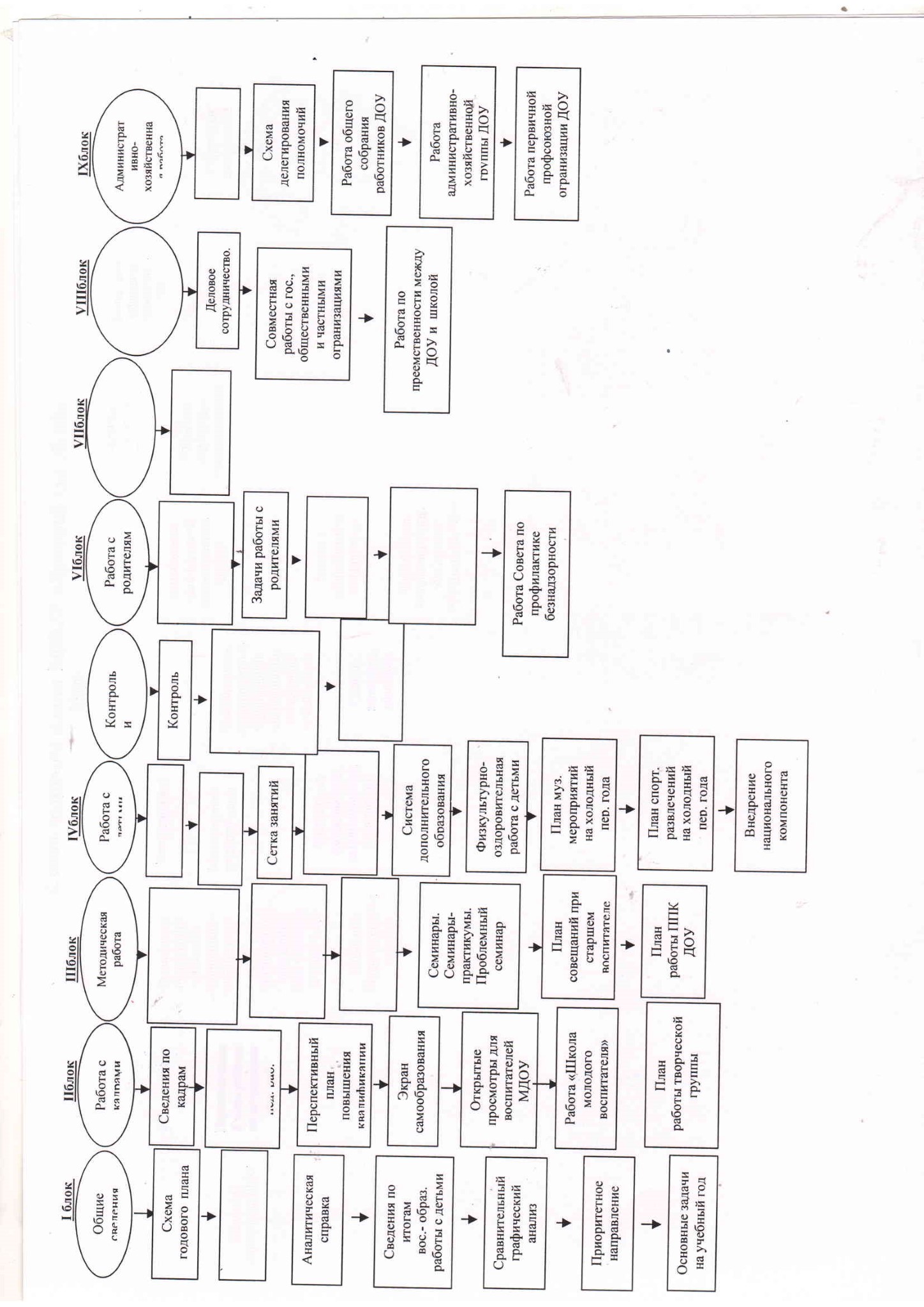 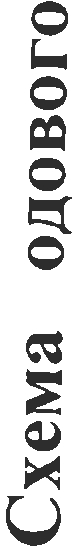 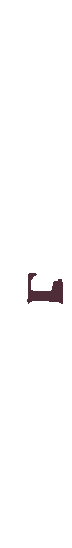 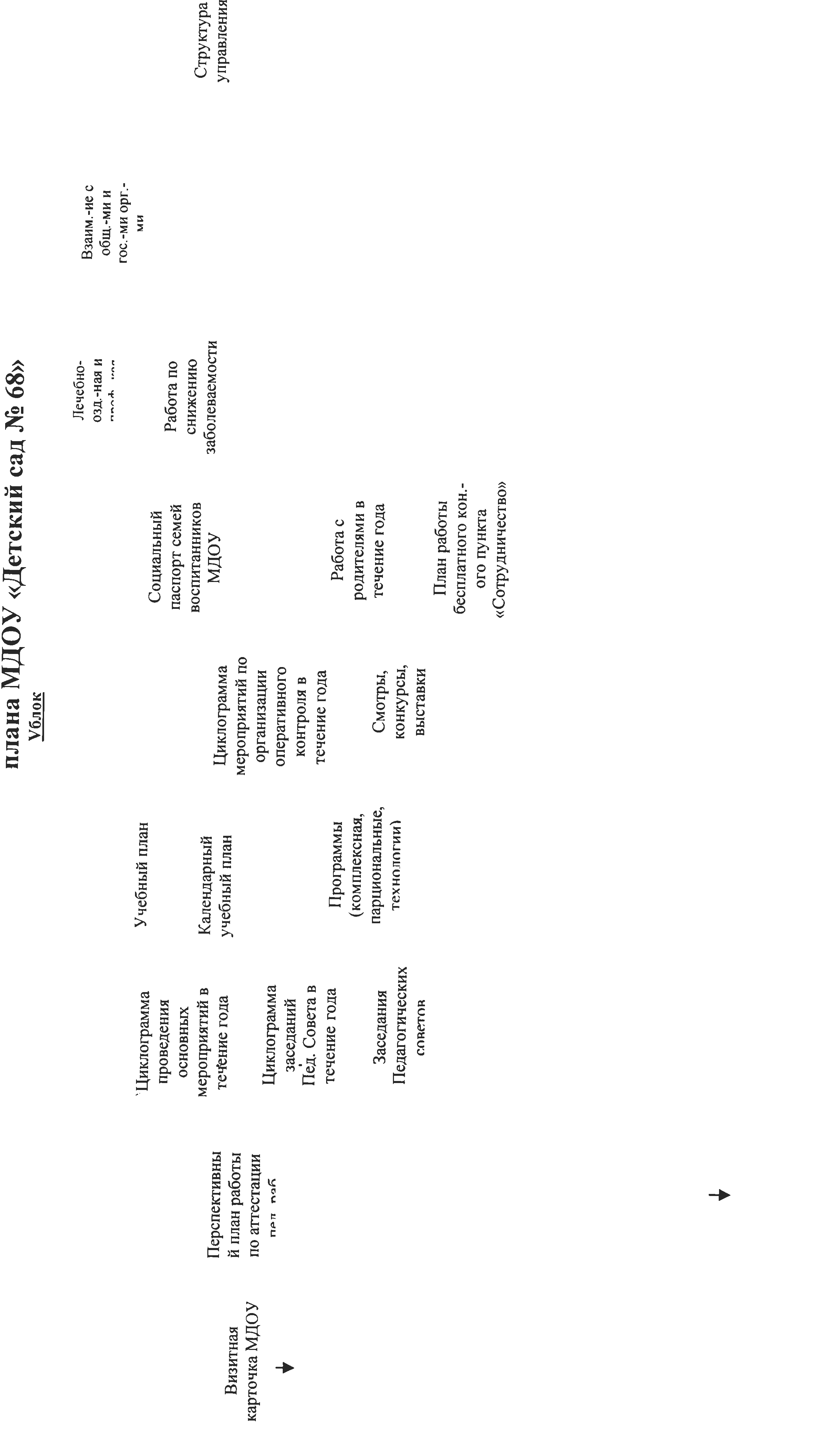 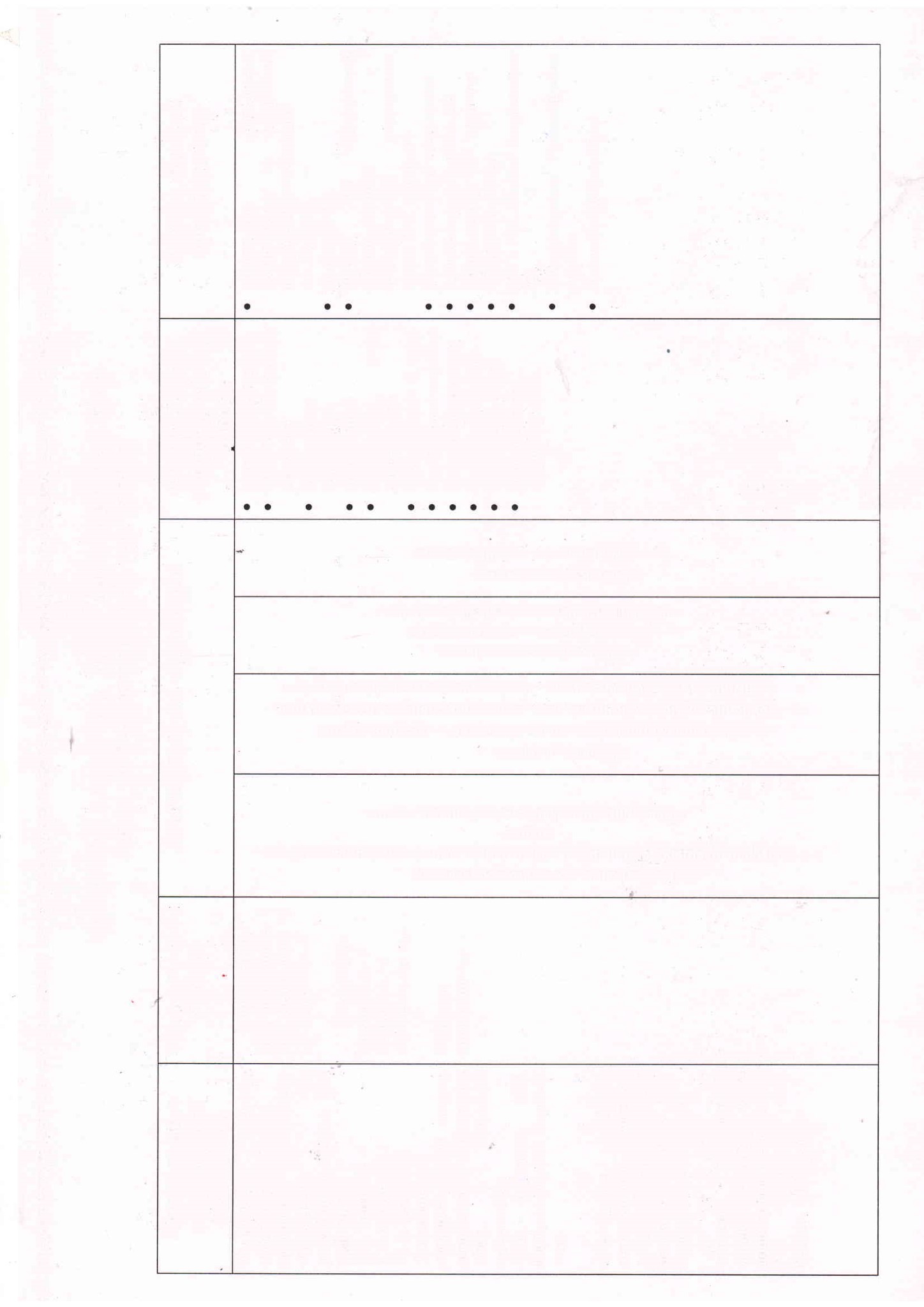 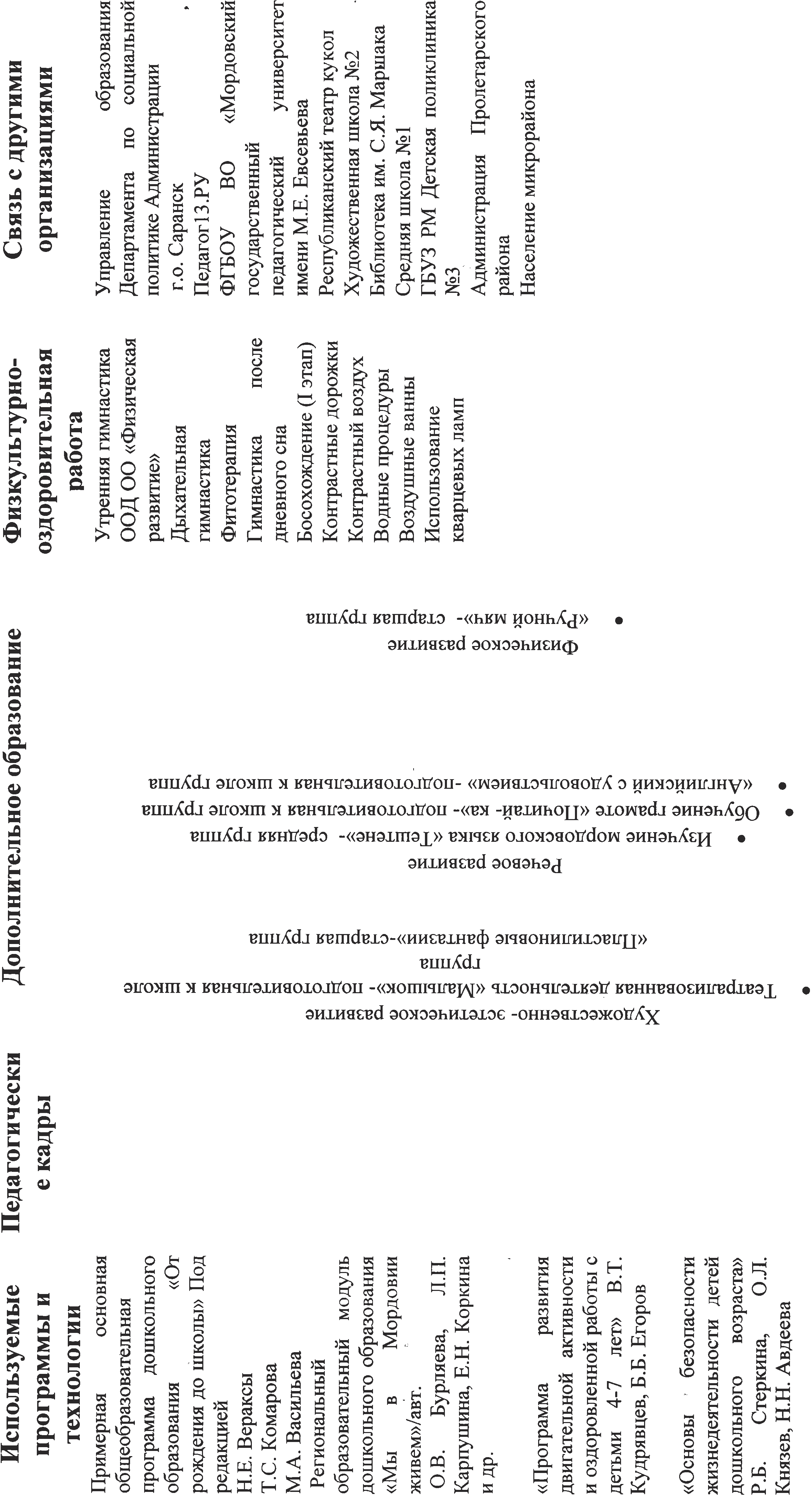 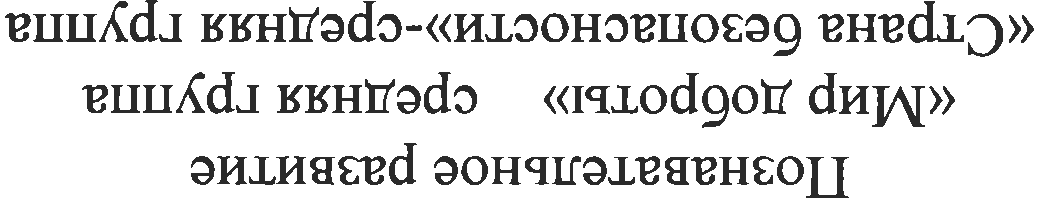 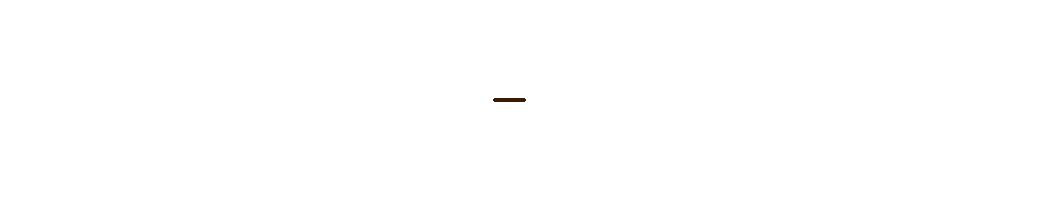 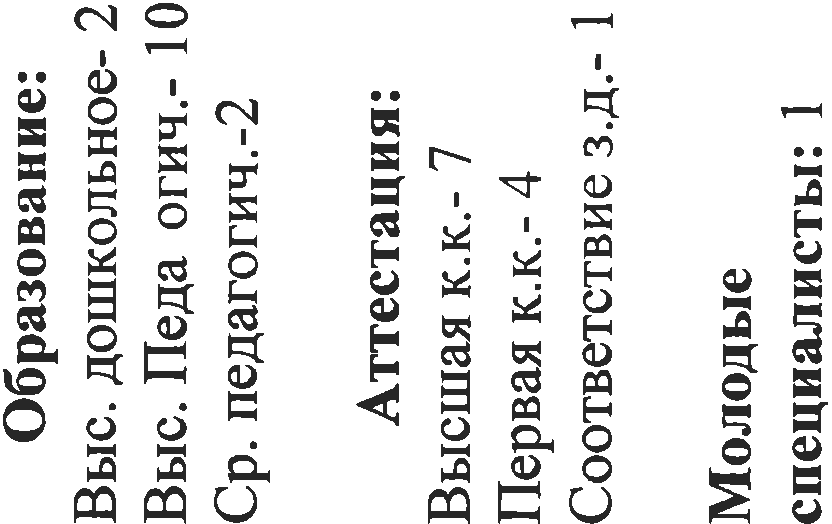 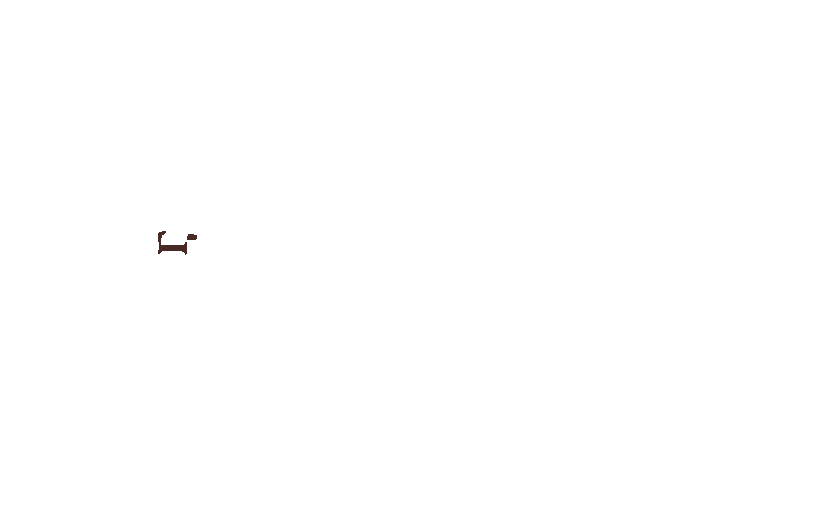 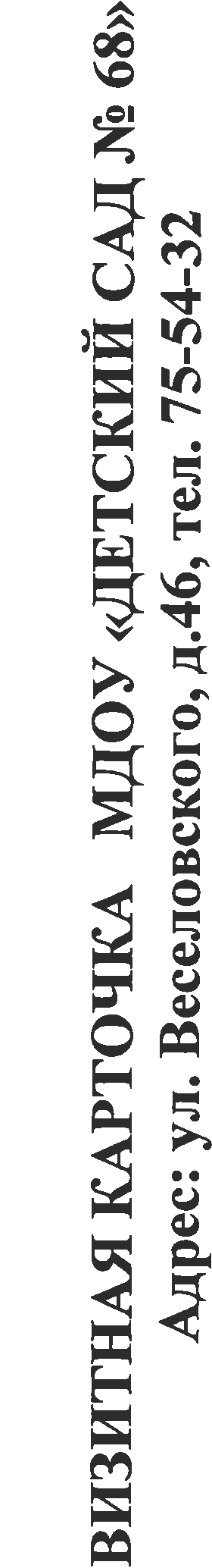 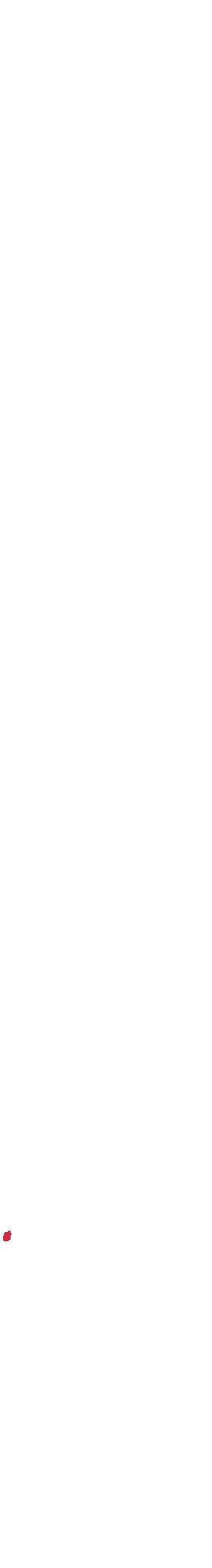 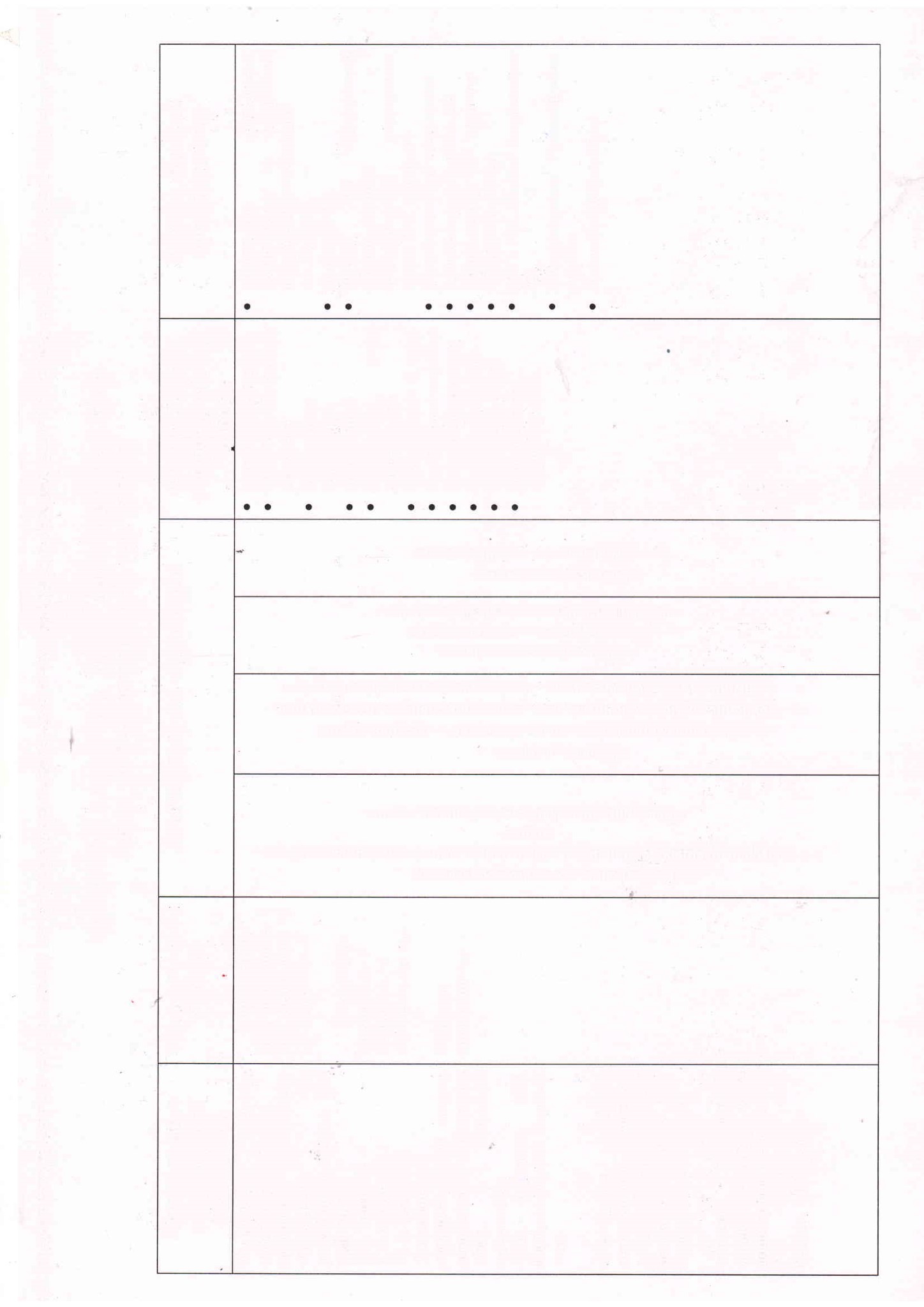 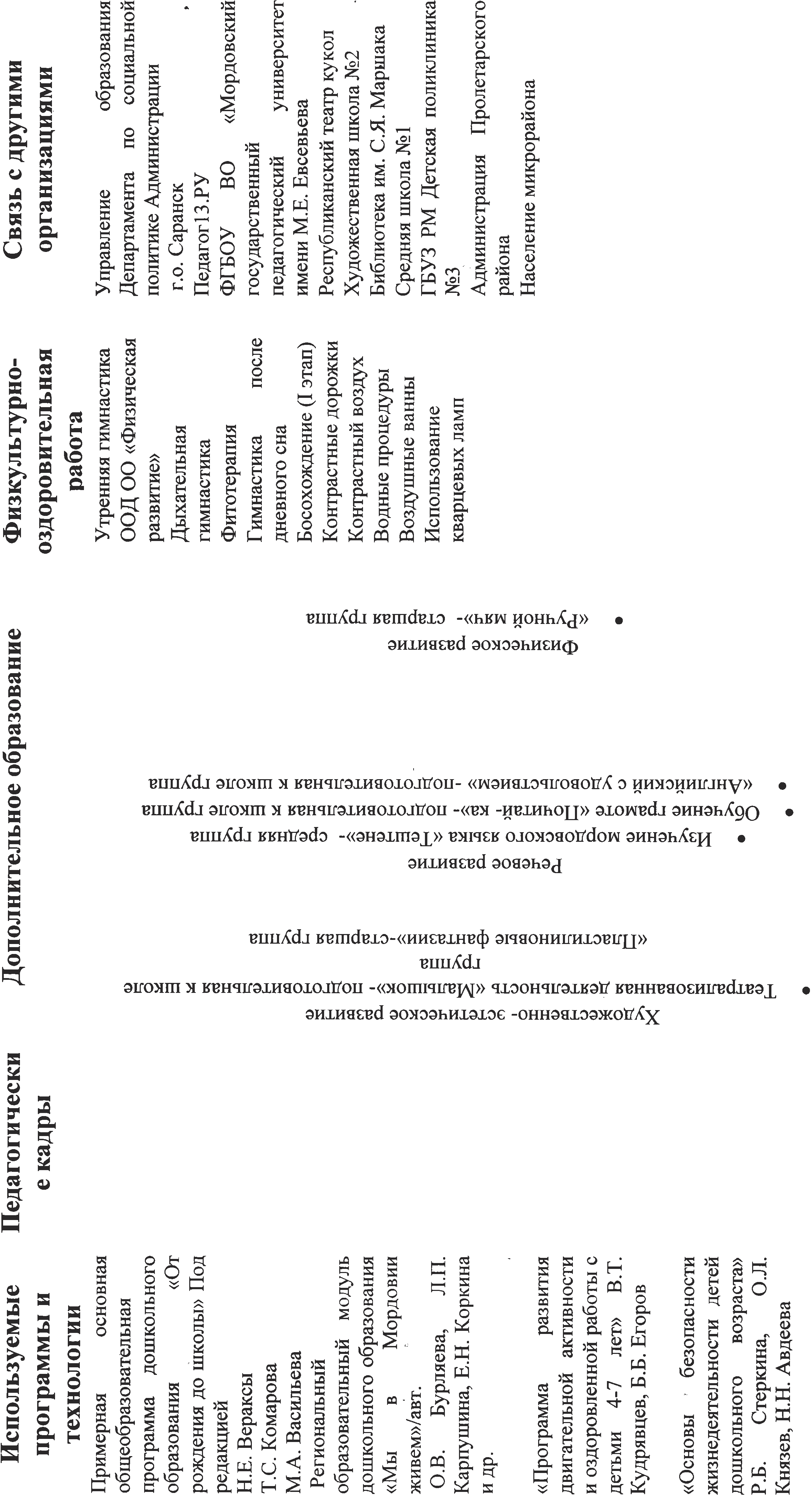 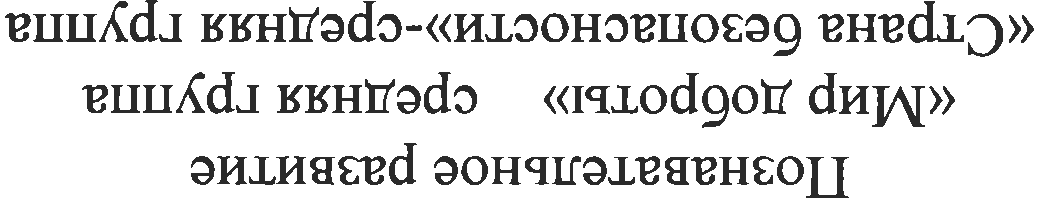 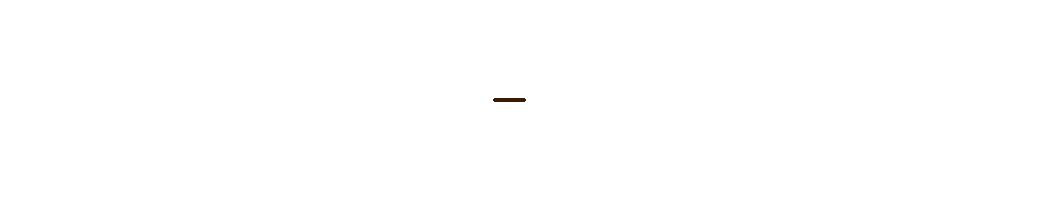 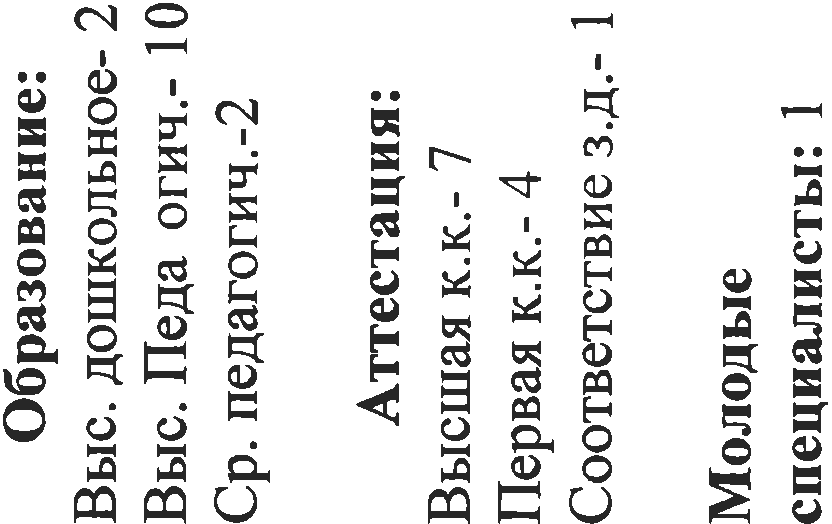 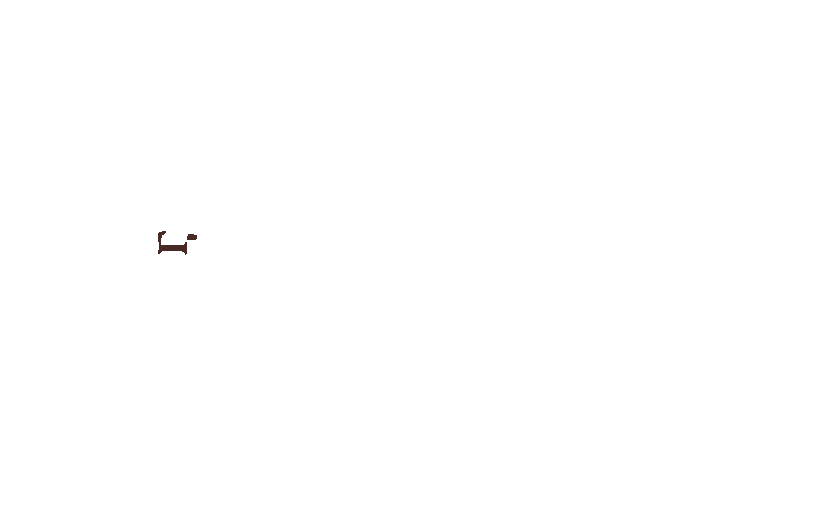 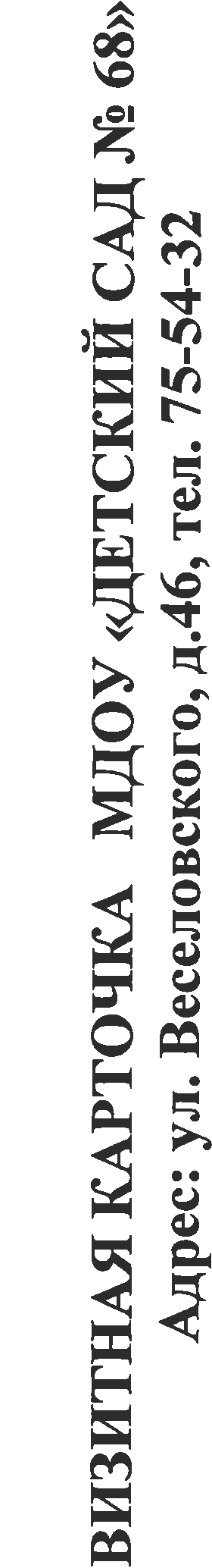 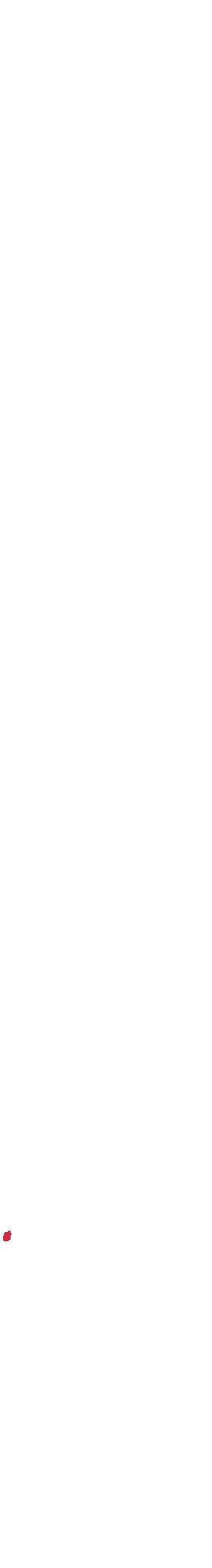 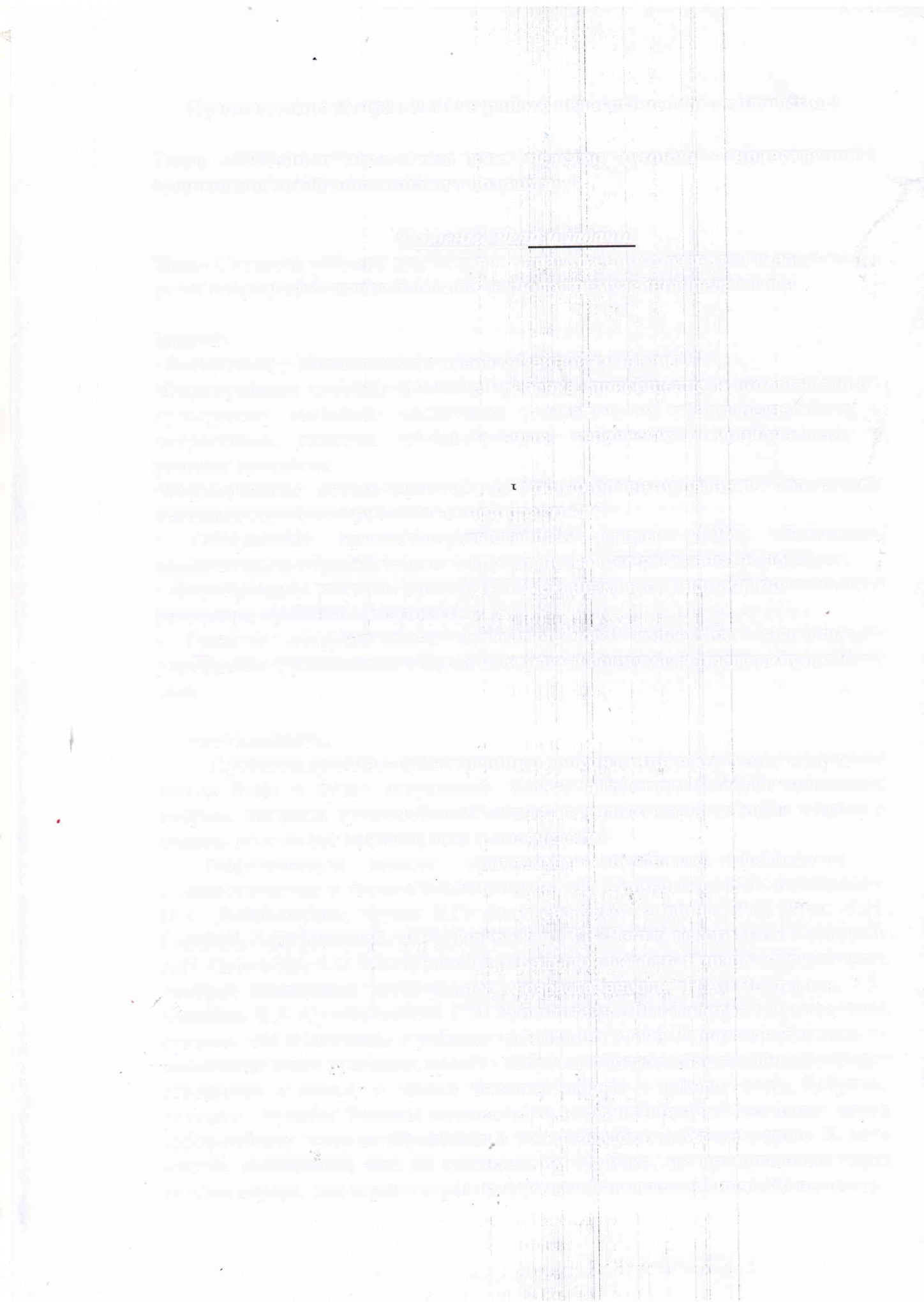 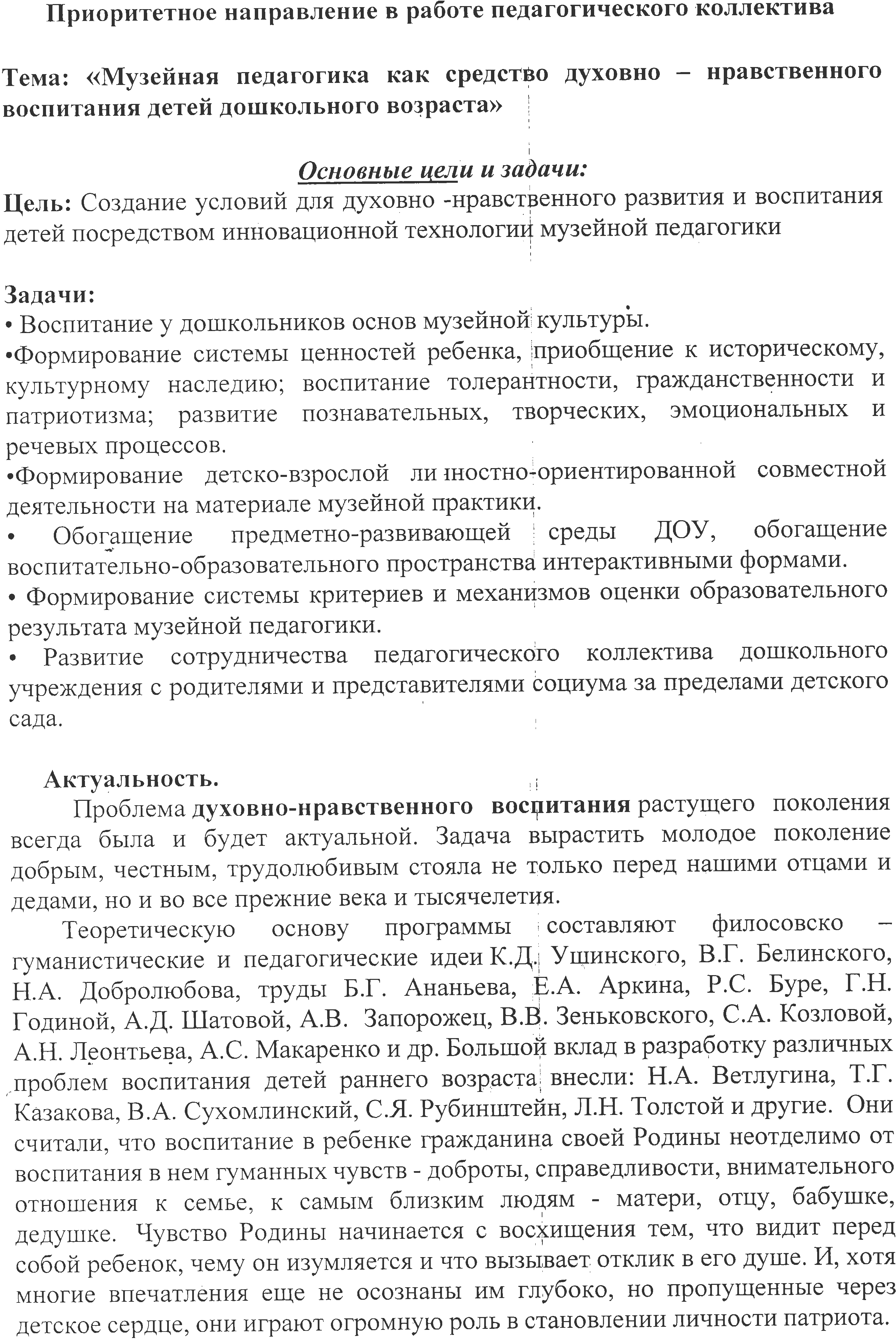 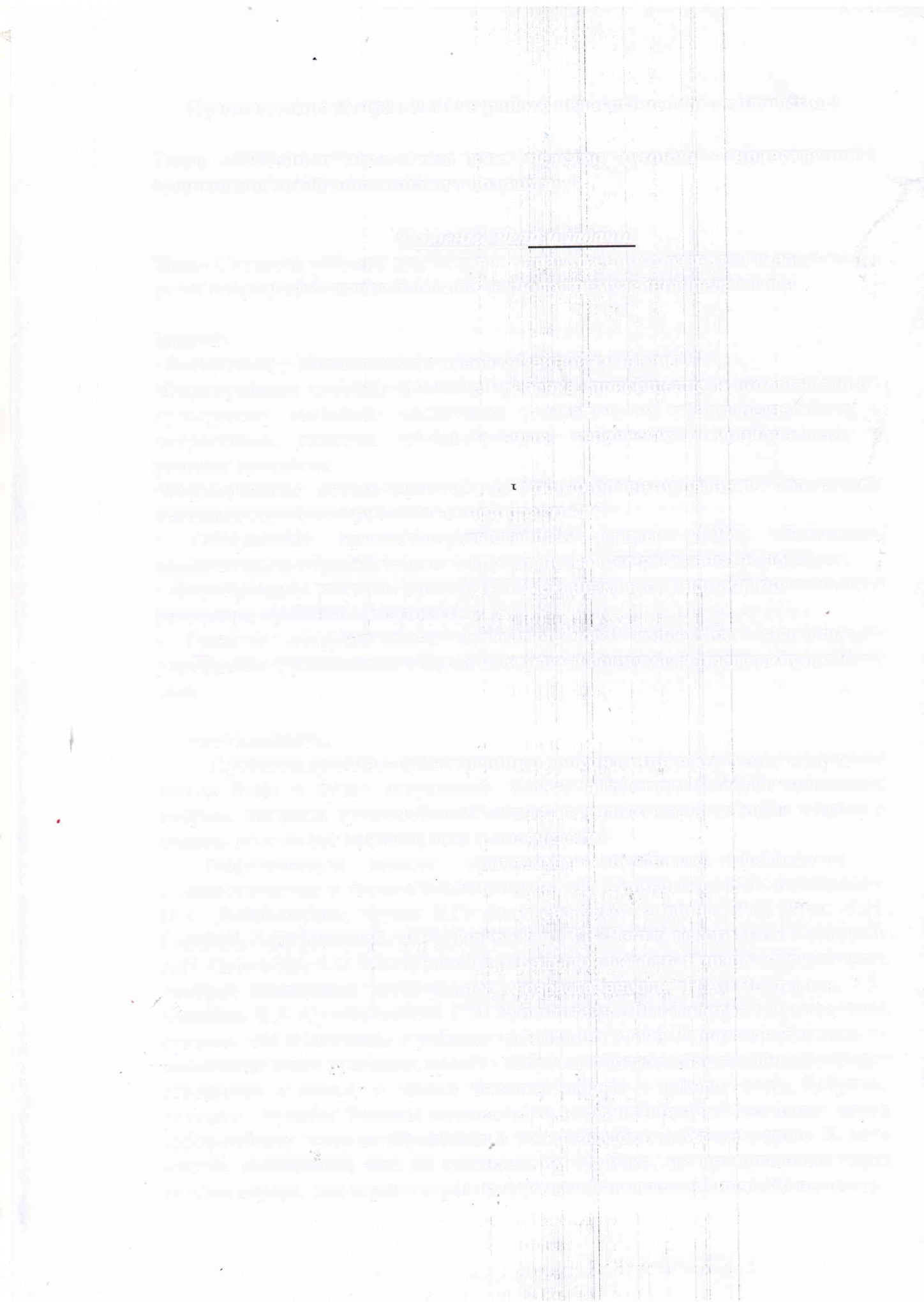 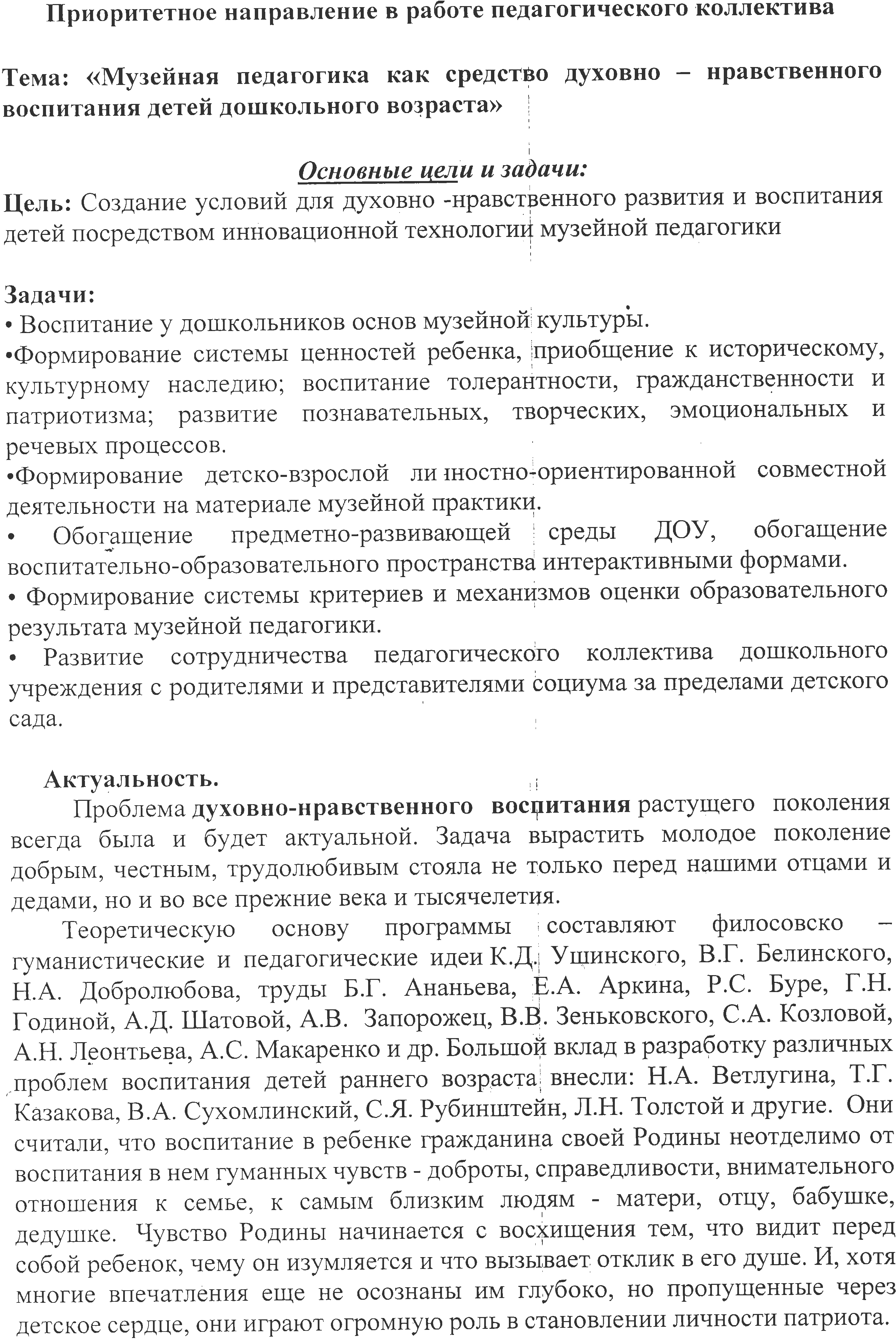 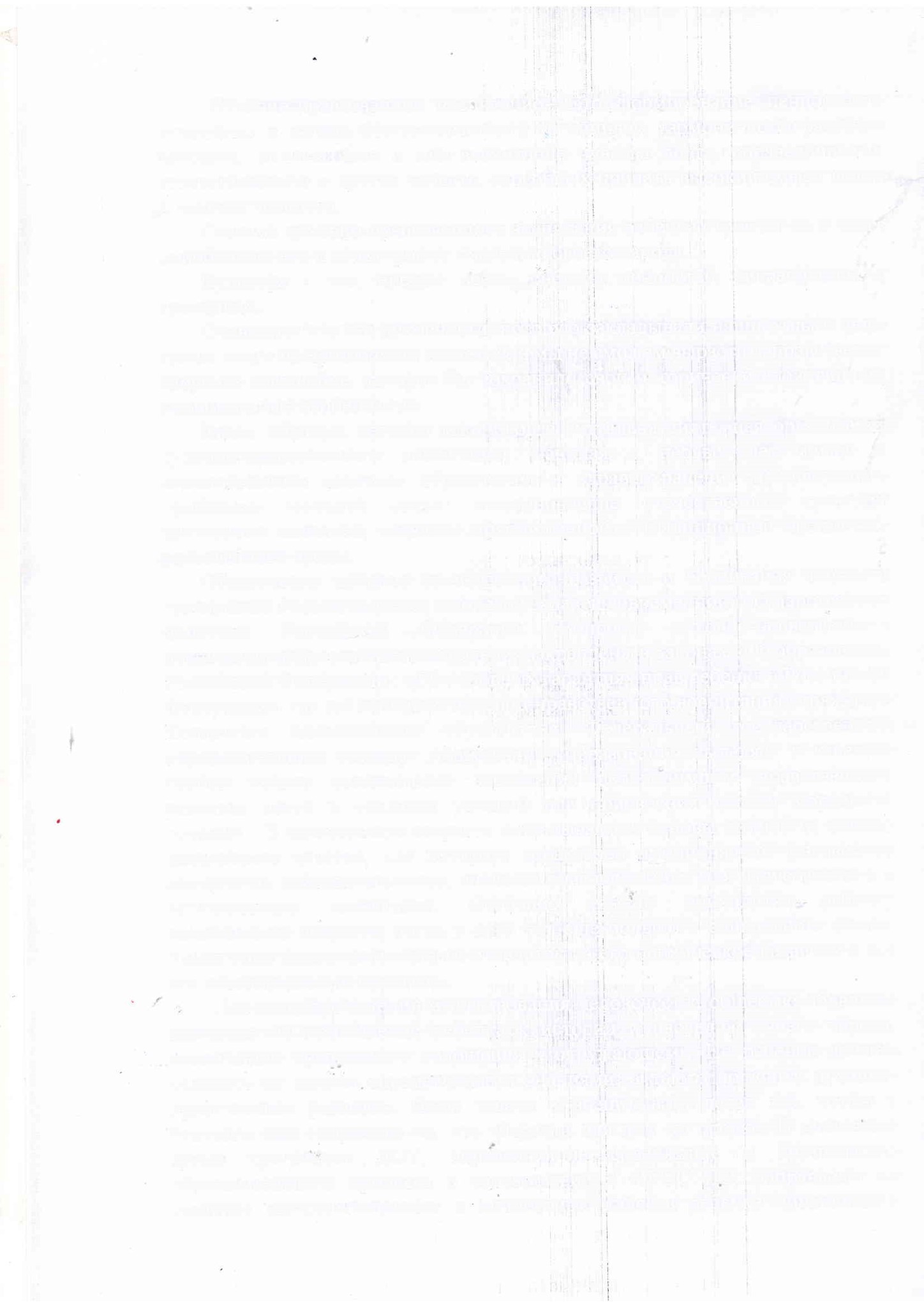 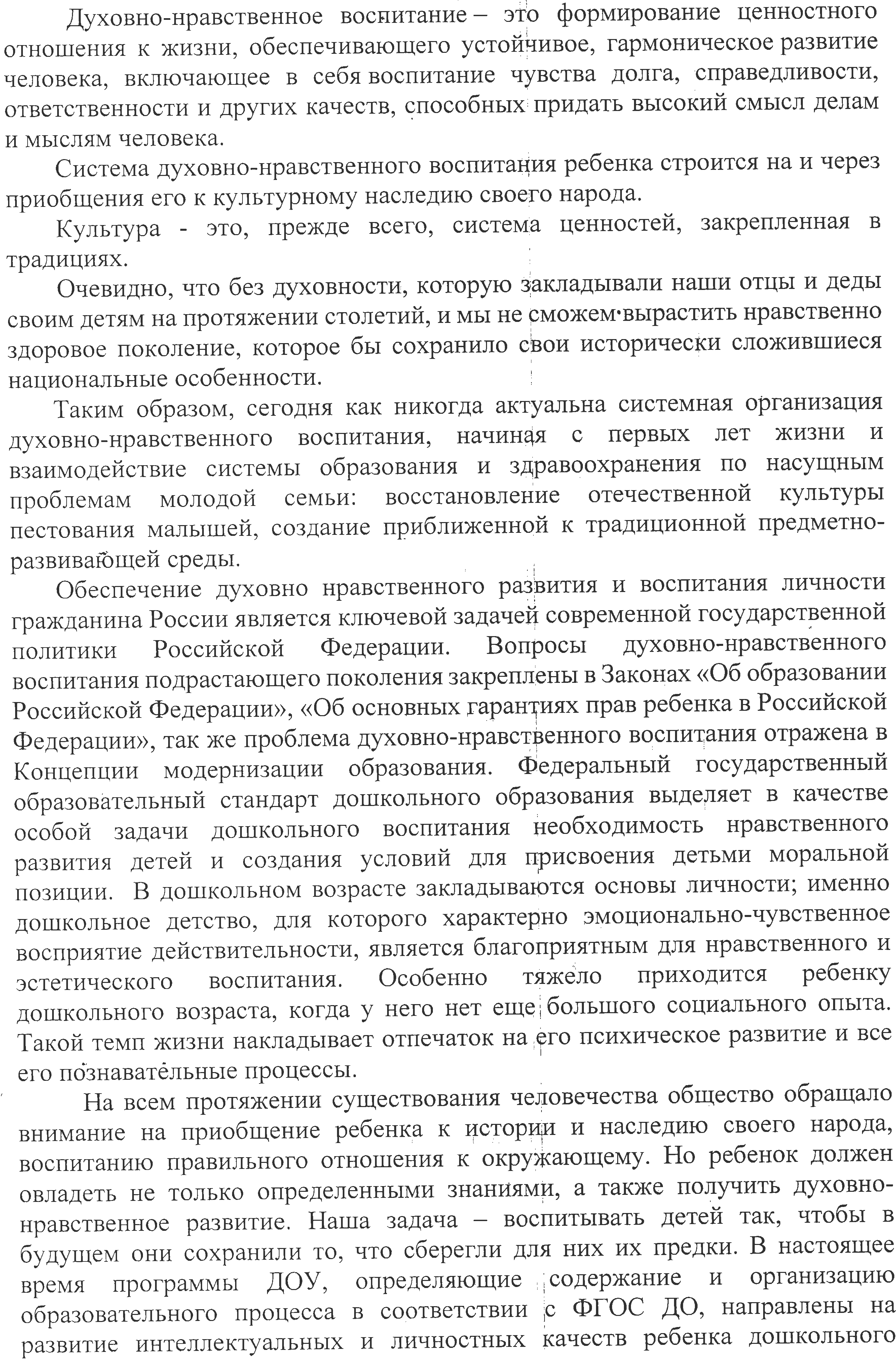 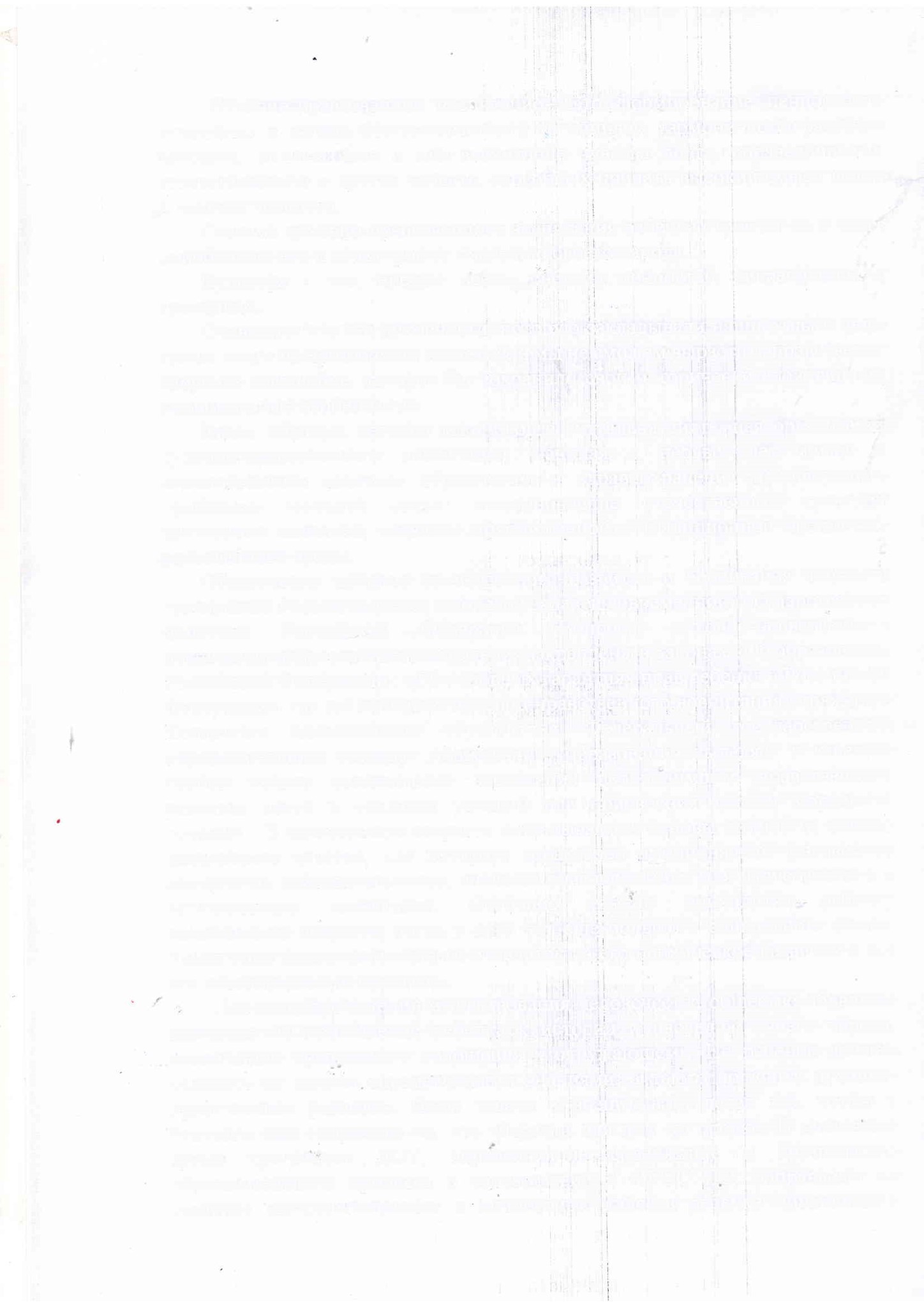 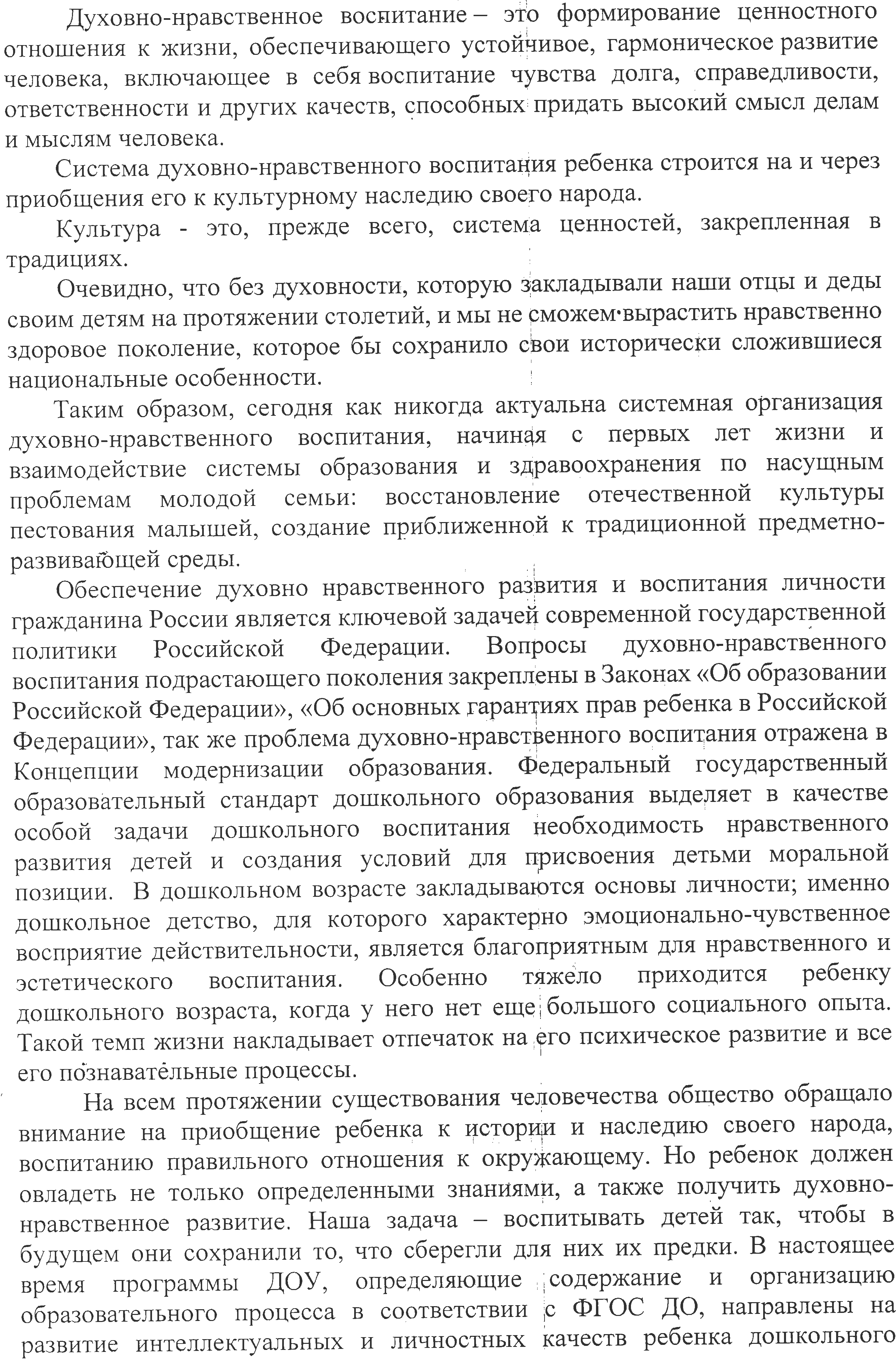 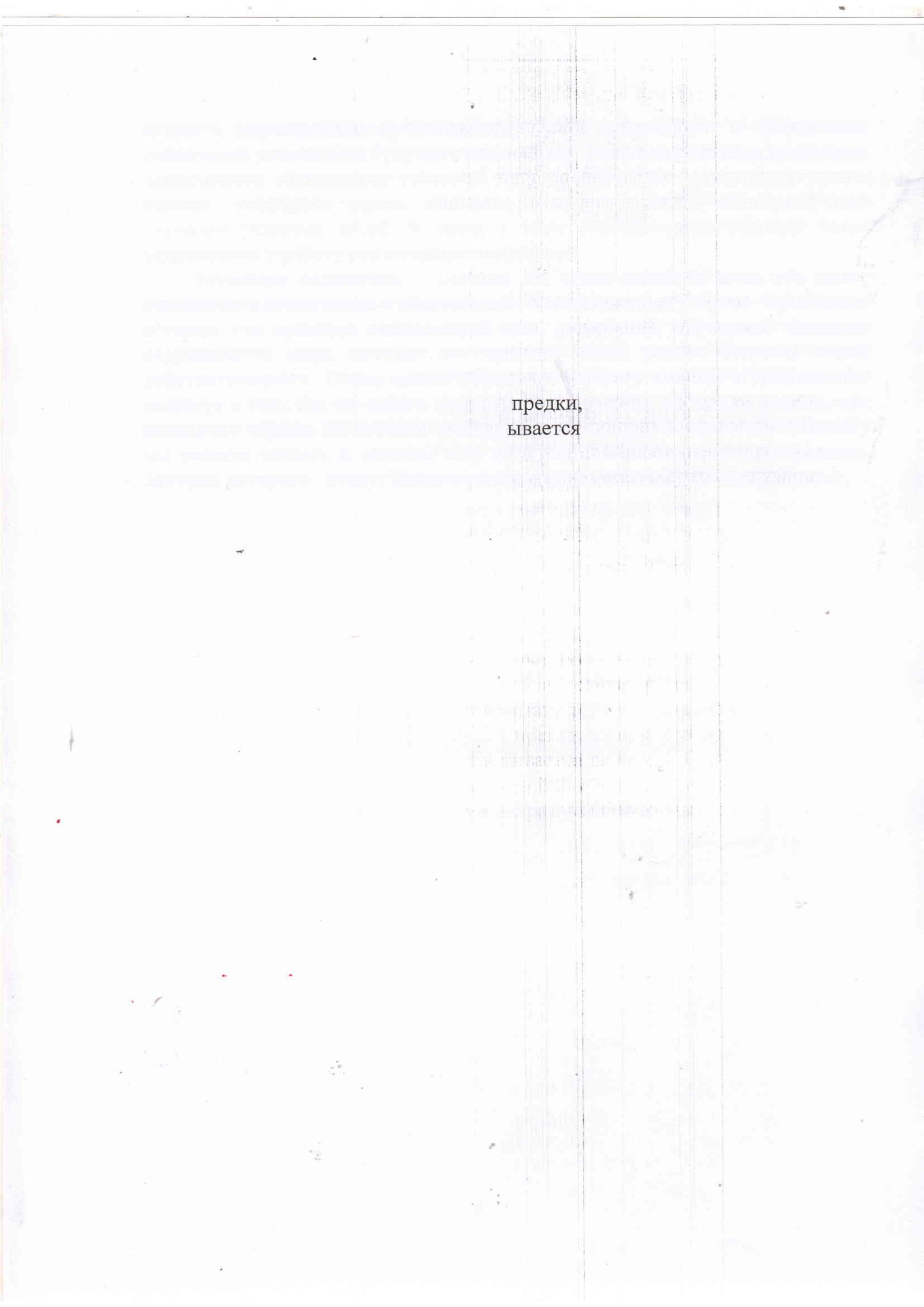 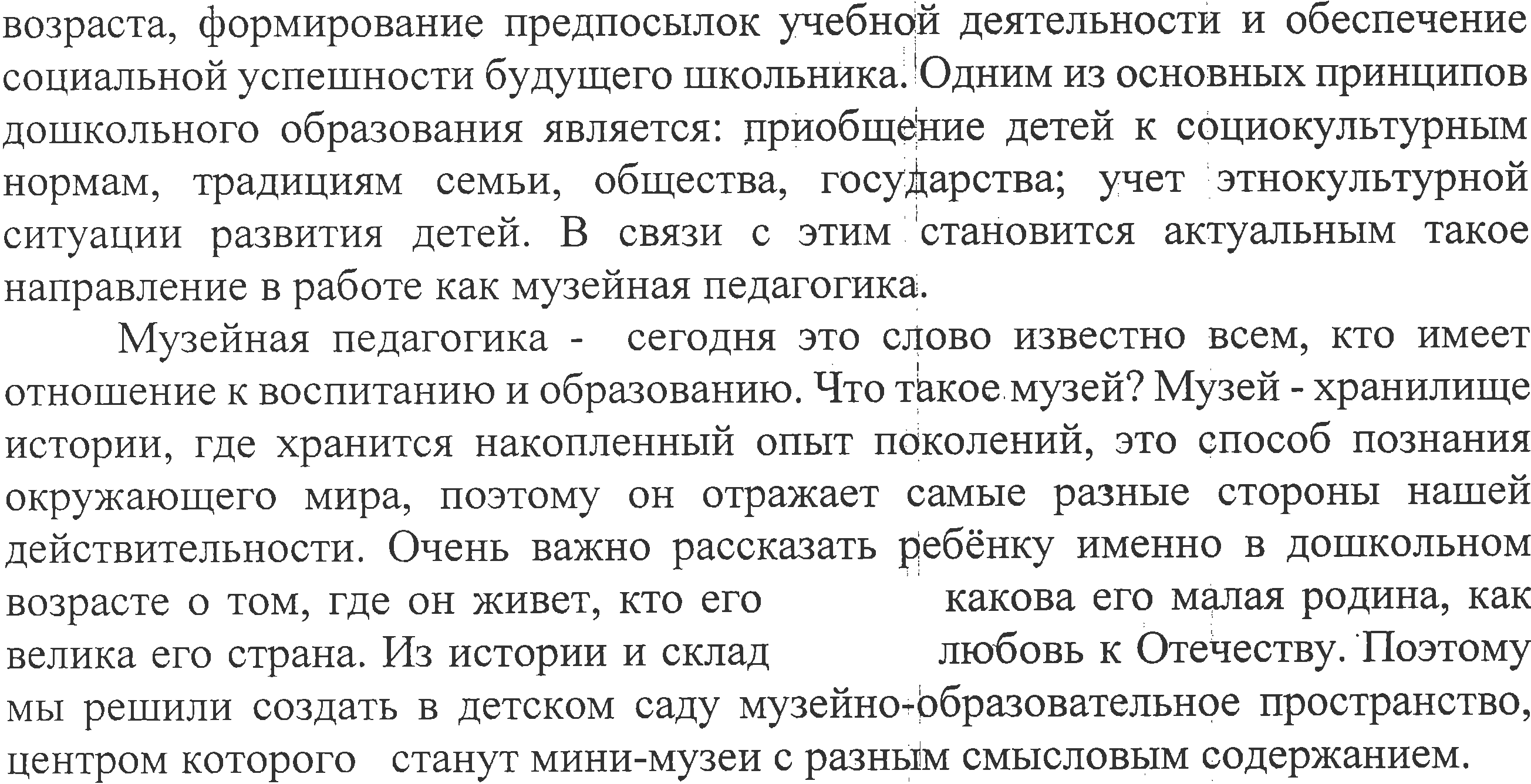 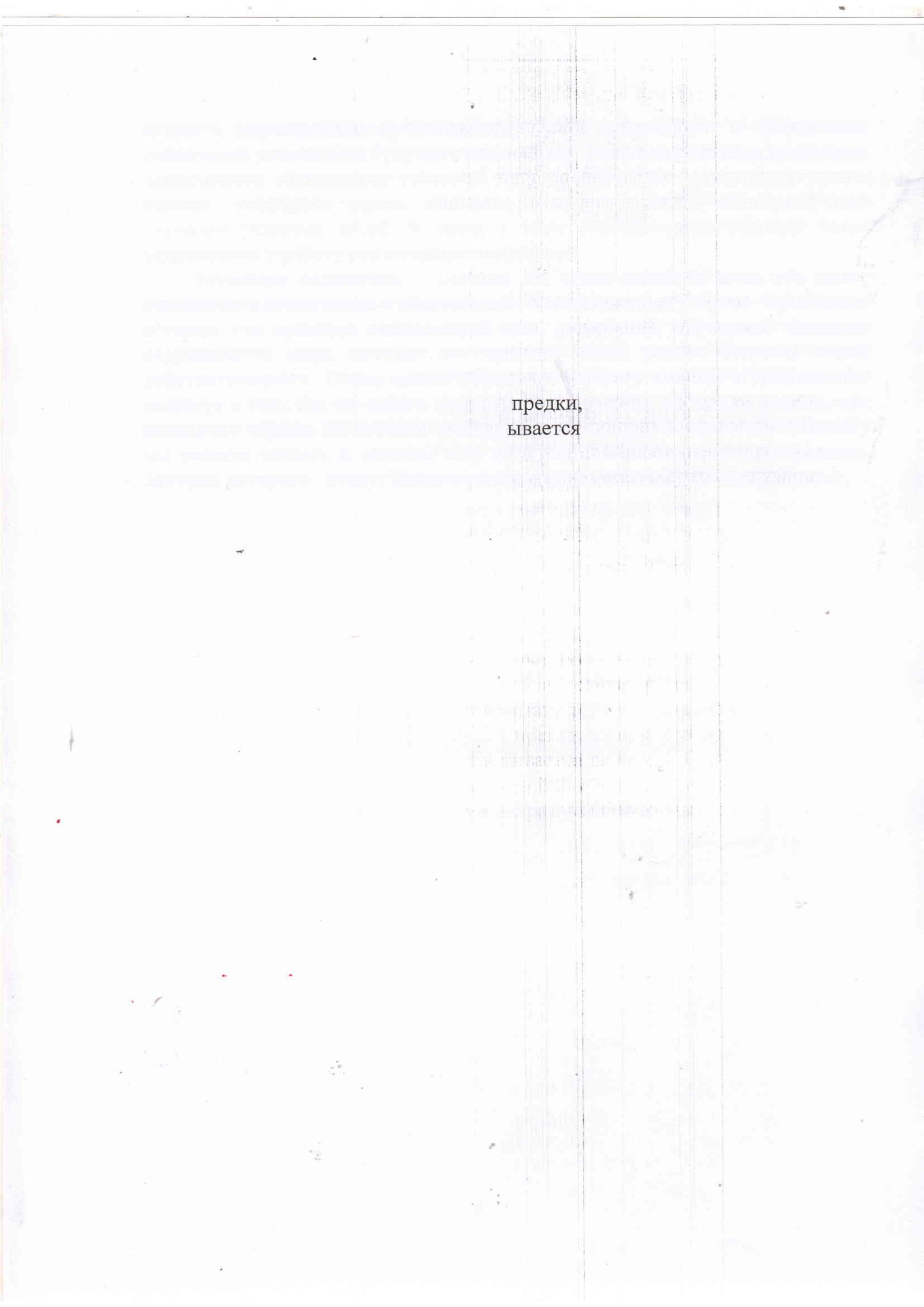 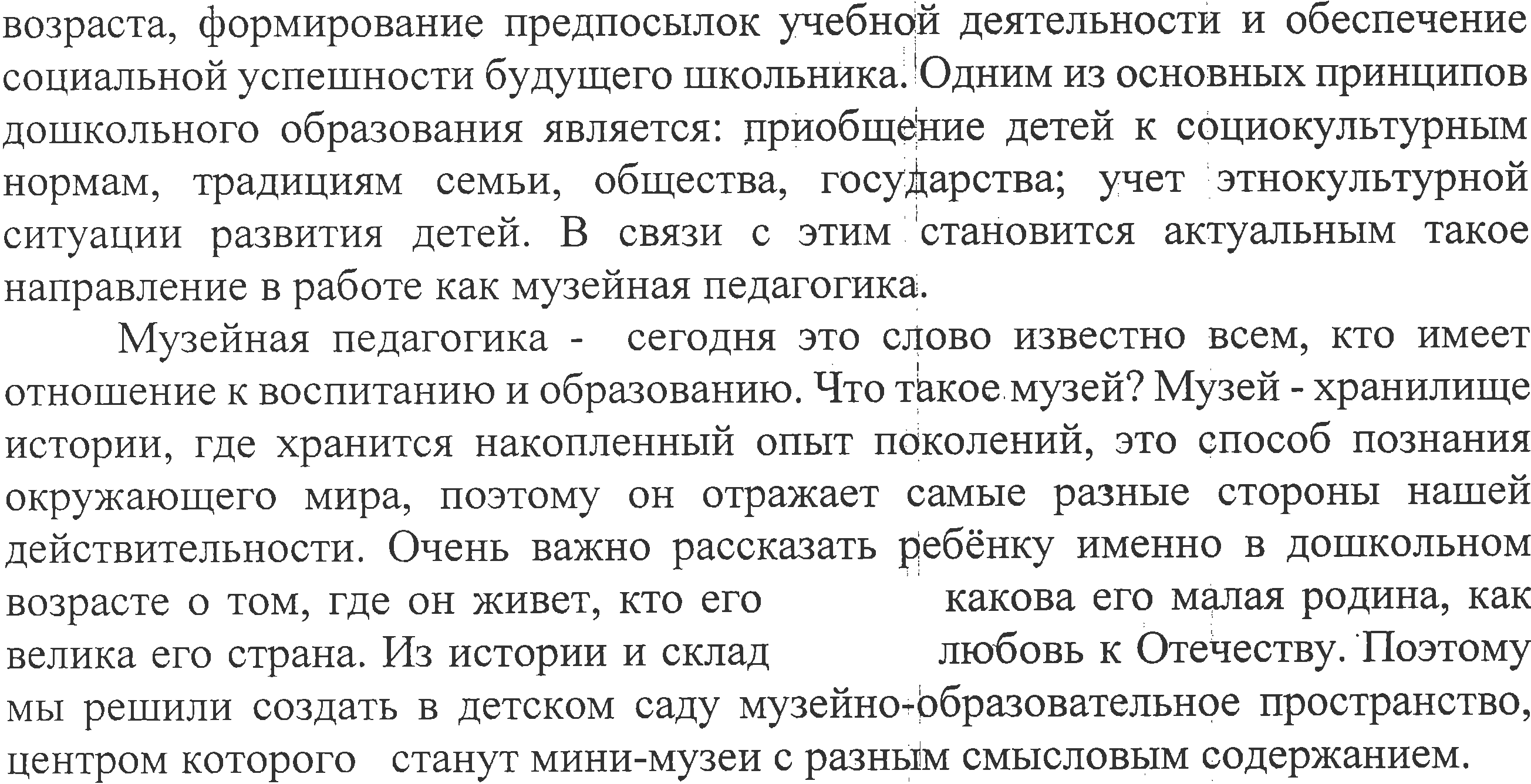 Основные задачи работы педагогического коллектива на 2023-2024 учебный годСоздать условия, обеспечивающие охрану жизни и здоровья обучающихся, предупреждение заболеваемости и травматизма. Совершенствовать работу по реализации эффективных форм оздоровления и физического воспитания, обучающихся посредством, современных здоровьесберегающих технологий. Продолжить повышать эффективность работы педагогов по речевому развитию детей через различные виды деятельности.  Продолжить работу по формированию нравственно-патриотические чувства у детей дошкольного возраста через внедрение современных образовательных технологий. Повысить эффективность качества образования через применение современных подходов к организации образовательной деятельности в соответствии с ФОП ДО, через непрерывное совершенствование профессионального уровня и педагогического мастерства педагогов. 